The funding has been provided to ensure impact against the following OBJECTIVE:	

To achieve self-sustaining improvement in the quality of PE and sport in primary schools. It is important to emphasise that the focus of spending must lead to long lasting impact against the vision (above) that will live on well beyond the Primary PE and Sport Premium funding. 	

It is expected that schools will see an improvement against the following 5 key indicators: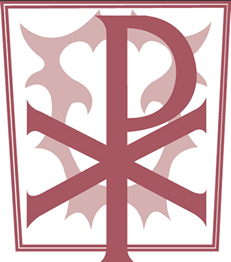 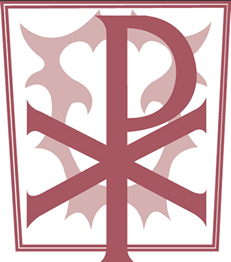 the engagement of all pupils in regular physical activity – kick-starting healthy active lifestylesthe profile of PE and sport being raised across the school as a tool for whole school improvementincreased confidence, knowledge and skills of all staff in teaching PE and sportbroader experience of a range of sports and activities offered to all pupilsincreased participation in competitive sport
Under the new Inspection Framework, Ofsted inspectors will assess how effectively leaders use the Primary PE and Sport Premium and measure its impact on outcomes for pupils, and how effectively governors hold them to account for this.Improvements should enhance, rather than maintain existing provision. For example, where schools are using their funding to employ specialist coaches, these should be deployed alongside class teachers rather than displacing them, in order for their impact to be sustainable and to enable the upskilling of existing teachers.You should ensure that information about your use of the premium is available on your school website in order to keep parents and others informed. This should be clear and easily accessible and we recommend that you upload the following template to your website for this purpose.Primary Physical Education and Sport premium planning and actions should show how use of funding contributes to this vision through identified school priorities which can be measured through reference to key outcome indicators. It is important that the main drivers for improvement are those identified by the school through their self-review. Each school should aim to achieve the following objective:	

OBJECTIVE:To achieve self-sustaining improvement in the quality of PE and sport in primary schools.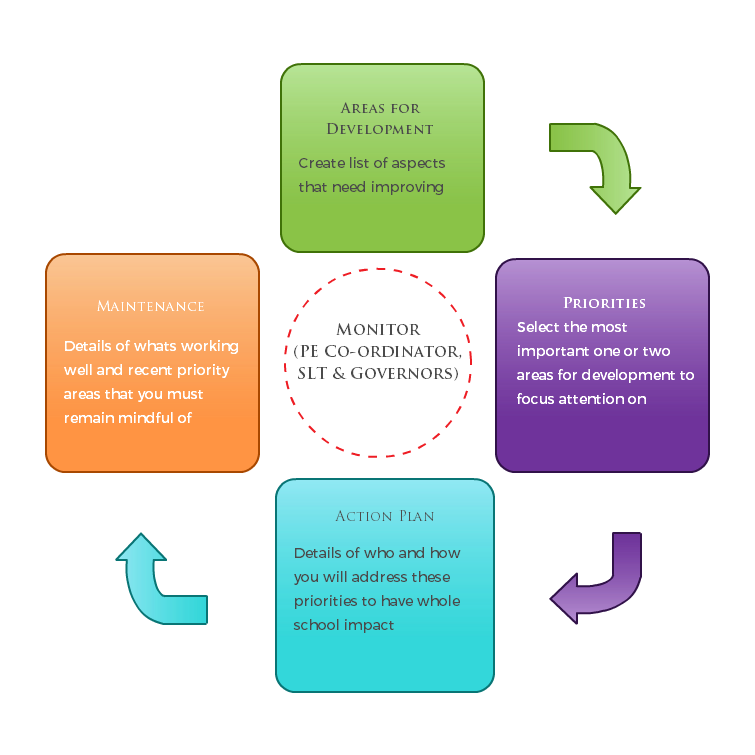 Please see Figure 1 (below): A process model to support your thinking:
Schools must use the funding to make additional and sustainable improvements to the quality of PE and sport they offer. This means that you should use the premium to:develop or add to the PE and sport  activities that your school already offersmake improvements now that will benefit pupils joining the school in future yearsFor example, you can use your funding to:hire qualified sports coaches to work with teachers provide existing staff with training or resources to help them teach PE and sport more effectivelyintroduce new sports or activities and encourage more pupils to take up sport support and involve the least active children by running or extending school sports clubs, holiday clubs and Change4Life clubsrun sport competitions increase pupils’ participation in the School Gamesrun sports activities with other schoolsYou should not use your funding to:employ coaches or specialist teachers to cover planning preparation and assessment (PPA) arrangements - these should come out of your core staffing budgets  teach the minimum requirements of the national curriculum – including those specified for swimming. In previous years, have you completed a self-review of PE, physical activity and school sport?					Have you completed a PE, physical activity and sport action plan/ plan for the Primary PE and Sport Premium spend?		Are your PE and sport premium spend and priorities included on your school website?						
Completed by Joanne Procter and Karina HassanDate:			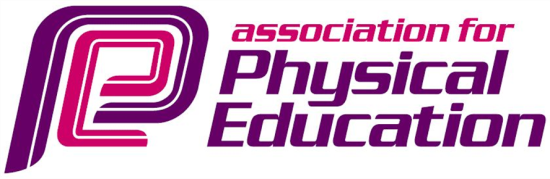 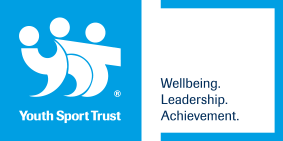 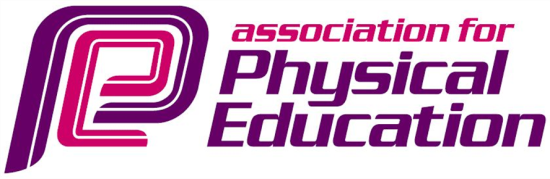 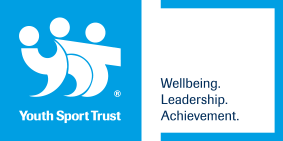 Review Date:	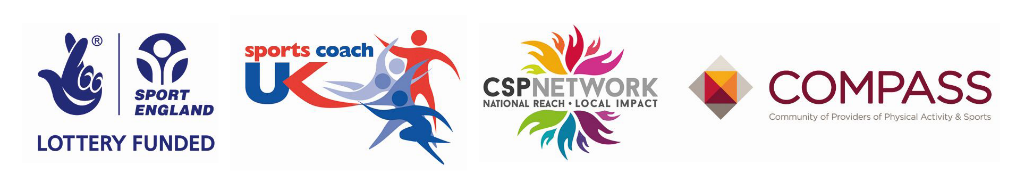 Academic Year:
/Academic Year:
/Total fund allocated:
£19,629Total Spent: £13,235 money to spend £6,794Total fund allocated:
£19,629Total Spent: £13,235 money to spend £6,794PE and Sport Premium Key Outcome IndicatorSchool Focus/ planned Impact on pupilsActions to AchievePlanned FundingActual FundingREVIEW06/20EvidenceActual Impact (following Review)on pupilsREVIEW  06/20Sustainability/ Next StepsREVIEW   09/20To provide a broad and balanced curriculum and a related extra curriculum. To inform pupils in all PE and Sport lessons the importance of and how to lead a healthy lifestyle.To review the curriculum and extra curriculum opportunities and ensure they meet the needs of the pupils to ensure all pupils have the opportunity to be active in and out of school. To give all pupils a questionnaire about what extra- curricular clubs they would like to see at CtK.New sports provider Full of Beans employed from 1st September£2,000 for new equipment Numbers in extra curriculum sports clubs will increase by 10%. Knowledge and enjoyment to increase with children taking part in physical activity. This will be done by having a pupil survey – which will be repeated each year.To increase KS1 clubs on offerTo provide more lunch time clubsIntroduction of numerous clubs some of which to be delivered by Full of Beans and by school staff.To look at gaining the Gold Award for school.To develop use of equipment in hall, playground and field.To replace active playground equipment£2,000 to be used to release PE co-ordinator and develop equipment.To look at impact of children taking part in extracurricular clubs.To the increase confidence, skill set and enjoyment of PE for both the Teachers and Children.To achieve the Gold awardTo continue to upskill the identified teachers. Will increase the achievement and attainment in PE by accurate assessment£800 (Ipep subscription)To further develop the whole school tracking system of assessment for PE.To evaluate the use of PE equipment within school and to assess suitability for the curriculum now being taught.To fit a fence around the trim trail to ensure safety of children using equipment.To provide a wider range of sports in both curriculum and extra curriculum time which will increase activity opportunities for pupilsTo encourage pupils to use the trim trail as a rota can now be put into place and monitored by staffCoaches to be used to introduce new activities.To purchase storage pods for the Junior Hall to ensure that the hall is a safe space for PE lessons.To provide safe use of the trim trail, as numbers can now be limited as it is sectioned off.£1,200 £ 2,628£ 2,307At least 5 new activities to be introduced to the school which will also increase school-club linksTo raise opportunities for using trim trail by timetabling all classes.To increase the number of competitive opportunities available for pupilsTo introduce some intra school competitions.To expand entry into inter school competitions within the local cluster for KS1 and KS2£400The number of entries into inter school competitions to increase by 10%to sand and safe seal both hall floors to ensure appropriate surface for children’s PE lessons.To sand and seal floors with sports safe seal.To improve surface for children to be able to use for PE lessons.£2,400To have more children taking part in physical education.Ensure staff are confident and fully trained using IPEP planning and assessment scheme.  Pupils are challenged appropriately according to their level of ability in each session.IPEP staff training£200Staff IPEP completed with more confidenceTransport to/from festivals/ competitions in various locations in Wirral/LiverpoolPupils can take part in festivals and competitions made available to schoolTransport (coach/minibus) to take children to/from events.£1, 200Higher percentage of participation in inter competitions/festivalsReplace condemned benches in schoolPupils can use benches in various PE sessionsTo buy 5 new benches for school £1,000Use of benches in lessons when requiredOffer after school activities through an outside agencyAll pupils will have the opportunity to participate in after school clubs.Offer clubs paid for by school to encourage children to take part and provide all families the opportunity.£2,000Increased number in after school clubs Introduce new physical activity at lunchtimePupils can participate in a different activity inclusive for all during lunchtimes Buy silent disco/story time equipment to cater for 30-35 children at a time£1, 400More varied activities available at lunchtime for all pupils